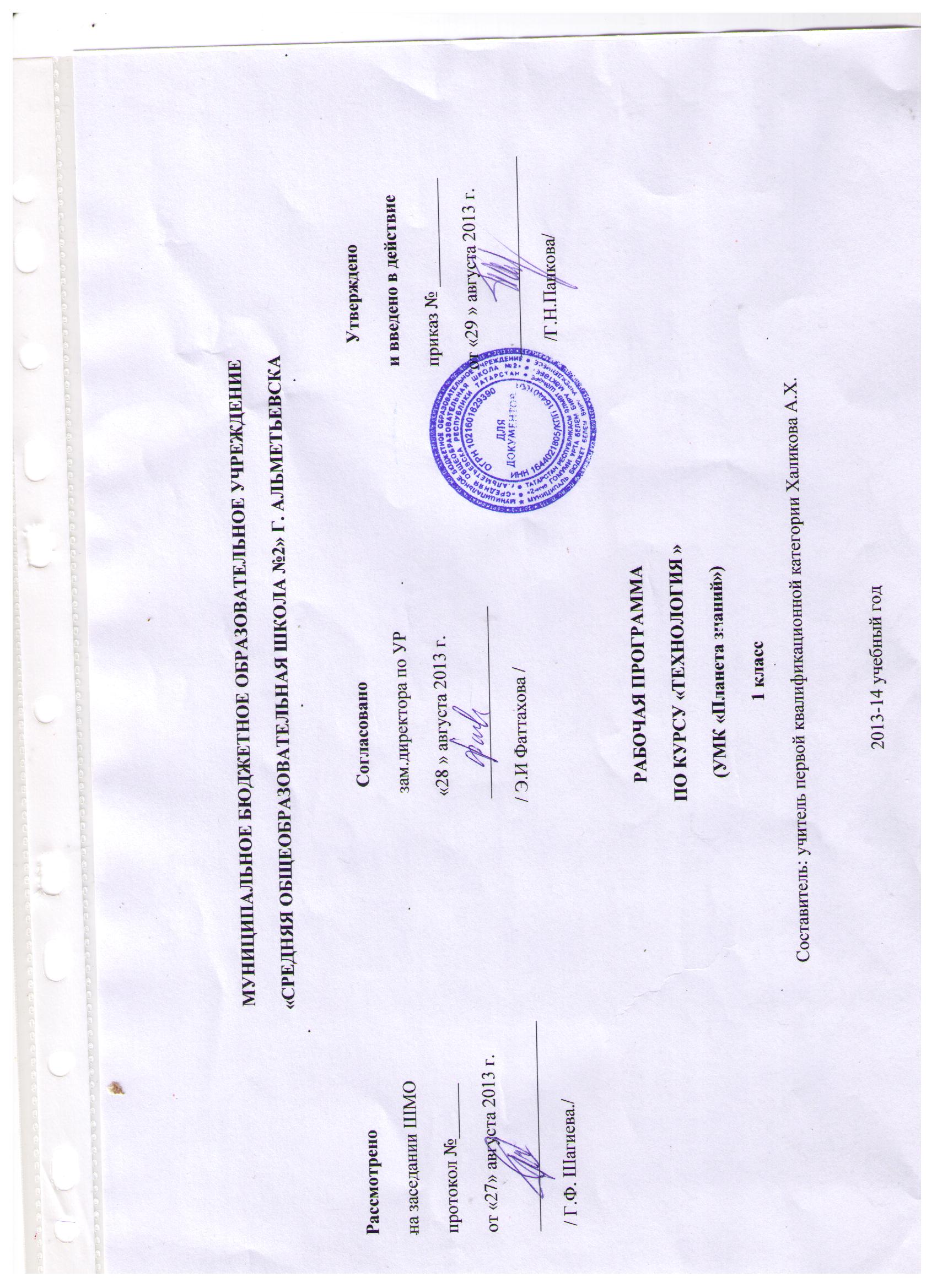 Пояснительная записка по курсу «Технология»федерального государственного образовательного стандарта начального общего образования (2009 г.); основной образовательной программы начального общего образования «МБОУ «СОШ №2» Г. Альметьевска РТучебного плана МБОУ «СОШ№2» г. Альметьевска  РТ на 2013-2014 учебный годположения ОУ «О рабочих программах»авторской программы О.В. Узоровой, Е.А.НефедовойПрограмма обеспечивается учебно-методическим комплектом, который включает учебники, рабочие тетради и методические рекомендации для учителя.В. Узорова, ЕА. Нефёдова. Технология. 1 класс. Учебник. — М.: ACT, Астрель,2013.О.В. Узорова, ЕА. Нефёдова. Технология. 1 класс. Рабочие тетради № 1, № 2. — М.: ACT, Астрель, 2013.О.В. Узорова, ЕА. Нефёдова. Обучение в 1 классе по учебнику «Технология». Методическое пособие. — М.: ACT, Астрель, 2012Программа выполняется за счет уплотнения материалаЦели программы:развитие творческого потенциала личности ребёнка, образного и ассоциативного мышления, творческого воображения и восприимчивости, создание наиболее благоприятных условий для развития и самореализации как неотъемлемой части духовной культуры личности. Развитие сенсорики, мелкой моторики рук, пространственного воображения, технического, логического и конструкторско-тех-нологического мышления, глазомера; способностей ориентироваться в информации разного вида;формирование начальных технологических знаний, трудовых умений и бытовых навыков, опыта практической деятельности по созданию личностно и общественно значимых объектов труда; способов планирования и организации трудовой деятельности, объективной оценки своей работы, умения использовать полученные знания, умения и навыки в учебной деятельности и повседневной жизни. Формирование начальных форм познавательных универсальных учебных действий — наблюдение, сравнение, анализ, классификация и обобщение;представлений о роли трудовой деятельности человека в преобразовании окружающего мира, о правилах создания предметов рукотворного мира, о народных традициях, о мире профессий;воспитание трудолюбия, уважительного отношения к людям разных профессий, результатам их труда, к материальным и духовным ценностям; интереса к информационной и коммуникационной деятельности; осознание практического применения правил сотрудничества в коллективной деятельности, понимания и уважения к культурно-исторической ценности традиций, отражённых в предметном мире. Воспитание привычки к самообслуживанию в школе и дома, к доступной помощи старшим и младшим и помощи по хозяйству.В соответствии с этими целями и методической концепцией авторов можно сформулировать три группы задач, направленных на достижение личностных, предметных и метапредметных результатов.Образовательные задачи:знакомство с различными видами декоративно-прикладного искусства, с технологиями производства;освоение технологических приёмов, включающее знакомство с инструментами и материалами, техническими средствами, а также технику безопасности при работе с ними;формирование первоначальных конструкторско-технологических знаний и умений; целостной картины мира материальной и духовной культуры как продукта творческой предметно-преобразующей деятельности человека; внутреннего плана деятельности на основе поэтапной отработки предметно-преобразовательных действий; умения искать и преобразовывать необходимую информацию на основе различных информационных технологий (графических: текст, рисунок, схема; информационно-коммуникативных);ознакомление с миром профессий и их социальным значением, историей возникновения и развития;овладение первоначальными умениями передачи, поиска, преобразования, хранения информации, использования компьютера; поиск (проверка) необходимой информации в словарях, в компьютере, в сети Интернет;знакомство с миром информационных и компьютерных технологий, освоение простейших приёмов работы на компьютере с учётом техники безопасности.Воспитательные задачиформирование прочных мотивов и потребностей в обучении и самореализации;развитие интересов ребёнка, расширение его кругозора, знакомство с историей и культурой народа, с его культурными ценностями, с историей возникновения и использования предметов быта;формирование и развитие нравственных, трудовых, эстетических, патриотических и других качеств личности ребёнка;пробуждение творческой активности детей, стимулирование воображения, желания включаться в творческую деятельность;формирование интереса и любви к народному и декоративно-прикладному искусству, живописи, архитектуре и дизайну;формирование мотивации успеха и достижений, творческой самореализации на основе организации предметно-преобразующей деятельности;воспитание экономичного подхода к использованию различных материалов для творчества, природных ресурсов, пониманию проблем экологии окружающей среды.Развивающие задачиразвитие самостоятельного мышления, умения сравнивать, анализировать, формировать предварительный план действий;развитие стремления к расширению кругозора и приобретению опыта самостоятельного познания, умения пользоваться справочной литературой и другими источниками информации;развитие речи, памяти, внимания;развитие сенсорной сферы: глазомер, форма, ориентирование в пространстве и т.д.;развитие двигательной сферы: моторика, пластика, двигательная сноровка и т.д.;развитие коммуникативной культуры ребёнка;развитие пространственного мышления;развитие эстетических представлений и критериев на основе художественно-конструкторской деятельности;развитие коммуникативной компетентности младших школьников на основе организации совместной продуктивной деятельности;развитие знаково-символического и пространственного мышления, творческого и репродуктивного воображения (на основе решения задач по моделированию и отображению объекта и процесса его преобразования в форме моделей: рисунков, планов, схем, чертежей); творческого мышления (на основе решения художественных и конструкторско-технологических задач);развитие регулятивной структуры деятельности, включающей целеполагание, планирование (умение составлять план действий и применять его для решения практических задач), прогнозирование (предвосхищение будущего результата при различных условиях выполнения действия), контроль, коррекцию и оценку;— развитие эстетических представлений и критериев на основе художественно-конструкторской деятельности.СОДЕРЖАНИЕ ПРОГРАММЫПЛАНИРУЕМЫЕ РЕЗУЛЬТАТЫ К  КОНЦУ 1 КЛАССА:ЛИЧНОСТНЫЕ:У учащихся будут сформированы:положительное отношение к урокам технологии. Учащиеся получат возможность для формирования:познавательного интереса к ручному труду, к изучению свойств используемого материала;уважительного отношения к людям труда, к разным профессиям;внимательного отношения к красоте окружающего мира, к многообразию природного материала;эмоционально-ценностного отношения к результатамтруда.ПРЕДМЕТНЫЕ:Учащиеся научатся:определять и называть виды материалов (пластилин, бумага, ткань, нити, верёвки, природные материалы, крупы и пр.) и их свойства;определять детали и конструкции (деталь — составная часть конструкции), различать однодетальные и многодетальные конструкции;понимать назначение и методы безопасного использования специальных ручных инструментов (стек, пластмассовый нож, ножницы, шило, игла);использовать заданную последовательность изготовления простейших поделок из изученных материалов;называть приёмы изготовления несложных изделий (разметка, обрывание, разрезывание, сгибание, сборка ит. д.);правильно работать ручными инструментами под контролем учителя (стек, пластмассовый нож, ножницы, шило, игла) с соблюдением техники безопасности;различать материалы и инструменты по их назначению;выполнять изученные операции и приёмы по изготовлению несложных изделий (экономную разметку, обрывание по контуру, резание ножницами, сборку изделия с помощью клея, эстетично и аккуратно выполнять декоративную отделку и пр.);использовать в практической работе шаблон, образец, рисунок;сравнивать с образцом готовое изделие по заданным качествам (точность, аккуратность).Учащиеся получат возможность научиться:определять неподвижные соединения деталей, различные способы соединения (с помощью клея, скотча, нитей, пластилина, в шип);организовывать рабочее место и поддерживать порядок на нём во время работы в соответствии с используемым материалом (в соответствии с требованиями учителя);экономно использовать материалы при изготовлении поделок;выполнять различные виды отделки и декорирования (аппликация, создание декоративной рамки, добавление деталей, шов «вперёд-иголка» и пр.);удобным для себя способом изготавливать из изученных материалов поделки: по образцу, на заданную тему, по своему желанию.  МЕТАПРЕДМЕТНЫЕ:Регулятивные :Учащиеся научатся:адекватно воспринимать содержательную оценку своей работы учителем;выполнять работу по заданной инструкции;использовать изученные приёмы работы с разными материалами и инструментами;осуществлять пошаговый контроль своих действий, используя способ сличения своей работы с заданной в учебнике последовательностью;вносить коррективы в свою работу. Учащиеся получат возможность научиться:понимать цель выполняемых действий;с помощью учителя анализировать и планировать предстоящую практическую работу, опираясь на шаблон, образец, рисунок;осуществлять контроль качества результатов собственной практической деятельности;адекватно оценивать правильность выполнения задания;решать творческую задачу, используя известные средства;включаться в самостоятельную практическую деятельность.Познавательные:Учащиеся научатся:«читать» условные знаки, данные в учебнике, простые чертежи;различать материалы и инструменты по их назначению, плоские и объёмные фигуры, виды работ и др.;находить нужную информацию в учебнике;выявлять особенности оформления и обработки;наблюдать, сравнивать, делать простейшие обобщения о свойствах материала.Учащиеся получат возможность научиться:осуществлять поиск необходимой информации для выполнения учебных заданий, используя справочные материалы учебника;характеризовать материалы по их свойствам;группировать профессии людей по материалам, с которыми они связаны;конструировать объёмные изделия из бумаги, пластилина, природных материалов.Коммуникативные:Учащиеся научатся:рассказывать о массовых профессиях и технологии производства искусственных материалов, о природных материалах;отвечать на вопросы, задавать вопросы для уточнения непонятного;комментировать последовательность действий;выслушивать друг друга, договариваться, работая в паре;участвовать в коллективном обсуждении;выполнять совместные действия со сверстниками и взрослыми при реализации творческой работы.Учащиеся получат возможность научиться:выражать собственное эмоциональное отношение к результату труда;быть терпимыми к другим мнениям, учитывать их в совместной работе;договариваться и приходить к общему решению, работая в паре;строить продуктивное взаимодействие и сотрудничество со сверстниками и взрослыми для реализации проектной деятельности (под руководством учителя).Типы уроков и их сокращения, принятые в данном тематическом планировании:урок изучения и первичного закрепления знаний – УИПЗЗ;урок закрепления новых знаний и выработка умений – УЗНЗВУ;урок комплексного использования знаний – УКИЗ;урок обобщения и систематизации знаний – УОСЗ;экскурсионный урок – Э.Количество часов всего -33Количество часов в 1 п/г в неделю 1/всего -16Количество часов во 2 п/г в неделю1/всего- 17Учебно-методическая литература:В. Узорова, ЕА. Нефёдова. Технология. 1 класс. Учебник. — М.: ACT, Астрель,2013.О.В. Узорова, ЕА. Нефёдова. Технология. 1 класс. Рабочие тетради № 1, № 2. — М.: ACT, Астрель, 2013.О.В. Узорова, ЕА. Нефёдова. Обучение в 1 классе по учебнику «Технология». Методическое пособие. — М.: ACT, Астрель, 2012Календарно-тематическое планирование по курсу «Технология» (труд)Список литературы:Учебники и учебные пособия:1. О.В.Узорова; Е.А.Нефёдова. «Технология».  -  М.: АСТ, «Астрель».  2011г.Методические    пособия    для    учителя:   2. О.В.Узорова; Е.А.Нефёдова. Обучение в 1 классе по учебнику «Технология». - М.: АСТ, «Астрель». 2011г№РазделКол.\ч1Работа с пластилиномГлина как предшественник пластилина. Применение глины. Профессии людей, связанные с применением пластических материалов. Пластилин как поделочный материал. Инструменты для работы с пластилином. Правила безопасной работы с пластилином и инструментами. Свойства пластилина. Подготовка к лепке.Практическая деятельность. Объёмная лепка. Лепка на каркасе. Объёмное конструирование.5 ч2Работа с бумагой :Работа с бумагой без помощи ножницИстория возникновения письменности и бумаги. Изготовление бумаги в современном мире. Применение бумаги. Профессии людей, связанные с применением бумаги. Макулатура (спасение окружающей среды). Различные сорта бумаги. Свойства бумаги.Практическая деятельность. Обрывание. Мозаичная обрывная аппликация. Обрывная аппликация по контуру.12 ч:4 ч.3Работа с бумагой при помощи ножниц История возникновения ножниц. Профессии людей, связанные с применением ножниц. Различные виды ножниц. Устройство ножниц. Правильное обращение с ножницами. Правила безопасной работы с ножницами.Практическая деятельность. Вырезание по контуру. Плоскостная аппликация. Объёмное конструирование. Гирлянды.4 ч4Работа с бумагой в технике оригами История развития искусства оригами. Профессии людей, связанные с применением бумаги и изделий из нее. Линии сгиба— гора и долина. Базовые формы оригами. Технология складывания бумаги для получения объёмных поделок из одной заготовки. Летающие и плавающие модели. Развитие пространственного воображения, технического и логического мышления, глазомера. Базовые приёмы техники оригами, деление прямоугольного листа линиями складывания на нужные части. Самостоятельное прочтение чертежей к первым этапам работы.Практическая деятельность. Складывание бумаги. Объёмное конструирование. Подвижные модели.4 ч5Работа с природными материалами Многообразие природного материала. Профессии людей, связанные с растениями и охраной природы. Флористика. Правила безопасной работы с семенами и ягодами.Практическая деятельность. Плоскостная аппликация. Объёмная аппликация. Объёмное конструирование.5 ч6Работа с текстильными материалами Профессии людей, связанные с применением тканей и нитей. Ознакомление с технологическим процессом изготовления различных нитей и верёвок и сырьём для них. Ознакомление с тканями различного вида. Исследование свойств различных тканей, особенностей их изготовления и обработки.Практическая деятельность. Нити, верёвки. Прядение. Кручение. Свивание. Плетение. Аппликация. Ткань. Раскрой. Аппликация. Вышивка на картонной основе. Пришивание пуговиц на картонной основе.5 ч7Работа с различными материаламис применением изученных технологий Профессии людей, связанные с применением различных умений и материалов. Первичное профориентирование.Практическая деятельность. Сочетание изученных видов деятельности.6 чВсего33ч. №Тема урокаСтрЭлементыСодержанияЭлементыСодержанияТребования к уровню подготовки обучающихся (результат)Требования к уровню подготовки обучающихся (результат)УУДУУДХарактеристика учебной деятельности учащихсяКонтрольДатаДата№Тема урокаСтрЭлементыСодержанияЭлементыСодержанияТребования к уровню подготовки обучающихся (результат)Требования к уровню подготовки обучающихся (результат)УУДУУДХарактеристика учебной деятельности учащихсяКонтрольПланФактПЛАСТИЛИНОВАЯ СТРАНА (5 ЧАСОВ)ПЛАСТИЛИНОВАЯ СТРАНА (5 ЧАСОВ)ПЛАСТИЛИНОВАЯ СТРАНА (5 ЧАСОВ)ПЛАСТИЛИНОВАЯ СТРАНА (5 ЧАСОВ)ПЛАСТИЛИНОВАЯ СТРАНА (5 ЧАСОВ)ПЛАСТИЛИНОВАЯ СТРАНА (5 ЧАСОВ)ПЛАСТИЛИНОВАЯ СТРАНА (5 ЧАСОВ)ПЛАСТИЛИНОВАЯ СТРАНА (5 ЧАСОВ)ПЛАСТИЛИНОВАЯ СТРАНА (5 ЧАСОВ)ПЛАСТИЛИНОВАЯ СТРАНА (5 ЧАСОВ)ПЛАСТИЛИНОВАЯ СТРАНА (5 ЧАСОВ)ПЛАСТИЛИНОВАЯ СТРАНА (5 ЧАСОВ)ПЛАСТИЛИНОВАЯ СТРАНА (5 ЧАСОВ)1.Урок-игра. Работа с пластилином.Пластилиновый мир и его законы.Поделка «Забавная рожица».УИПЗЗТ.Б.КУПознакомить детей с новым учебником и его специфическими особенностями; раскрыть содержание понятий «технология», «материалы», «инструменты», «приспособления», «графические обозначения», «свойства»; создать творческую атмосферу урока.Познакомить детей с новым учебником и его специфическими особенностями; раскрыть содержание понятий «технология», «материалы», «инструменты», «приспособления», «графические обозначения», «свойства»; создать творческую атмосферу урока.Познакомить детей с новым учебником и его специфическими особенностями; раскрыть содержание понятий «технология», «материалы», «инструменты», «приспособления», «графические обозначения», «свойства»; создать творческую атмосферу урока.Знание свойств пластилина; что можно делать с пластилином при лепке; отделение куска пластилина; способов лепки шариков разных размеров; инструментов, необходимых при лепке. Умение использовать знания о свойствах пластилина при лепке. Разогревать пластилин для лепки. Делать на пластилине оттиски-отпечатки. Процарапывать бороздки. Делать элементарные поделкиИспользовать анализ устройства и назначения изделия; выстраивание последовательности практических действий и технологических операций; Использовать подбор материалов и инструментов; экономная разметка; обработка с целью получения деталей, сборка, отделка изделия; проверка изделия в действии, внесение необходимых дополнений и изменений.Использовать анализ устройства и назначения изделия; выстраивание последовательности практических действий и технологических операций; Использовать подбор материалов и инструментов; экономная разметка; обработка с целью получения деталей, сборка, отделка изделия; проверка изделия в действии, внесение необходимых дополнений и изменений.Беседа «От глины к пластилину».Практическая работа «Приёмы работы с пластилином».Использовать материалы и инструменты, предусмотренные темой; соблюдать правила безопасности труда; правильно организовывать рабочее место и поддерживать порядок во время работы;текущий06.092.Урок-игра. Работа с пластилином.Пластилиновый мир и его законы.Поделка «Одуванчик».Т.Б.КУПознакомить детей с новым учебником и его специфическими особенностями; раскрыть содержание понятий «технология», «материалы», «инструменты», «приспособления», «графические обозначения», «свойства»; создать творческую атмосферу урока.Познакомить детей с новым учебником и его специфическими особенностями; раскрыть содержание понятий «технология», «материалы», «инструменты», «приспособления», «графические обозначения», «свойства»; создать творческую атмосферу урока.Познакомить детей с новым учебником и его специфическими особенностями; раскрыть содержание понятий «технология», «материалы», «инструменты», «приспособления», «графические обозначения», «свойства»; создать творческую атмосферу урока.Знание свойств пластилина; что можно делать с пластилином при лепке; отделение куска пластилина; способов лепки шариков разных размеров; инструментов, необходимых при лепке. Умение использовать знания о свойствах пластилина при лепке. Разогревать пластилин для лепки. Делать на пластилине оттиски-отпечатки. Процарапывать бороздки. Делать элементарные поделкиИспользовать анализ устройства и назначения изделия; выстраивание последовательности практических действий и технологических операций; Использовать подбор материалов и инструментов; экономная разметка; обработка с целью получения деталей, сборка, отделка изделия; проверка изделия в действии, внесение необходимых дополнений и изменений.Использовать анализ устройства и назначения изделия; выстраивание последовательности практических действий и технологических операций; Использовать подбор материалов и инструментов; экономная разметка; обработка с целью получения деталей, сборка, отделка изделия; проверка изделия в действии, внесение необходимых дополнений и изменений.Эксперимент «Свойства пластилина».Самостоятельно правильно осуществлять выполнение поделки, используя изученную  технологию.текущий13.093.Урок-игра. Работа с пластилином.Волшебные превращения комочка пластилина.Поделки: «Мешочек», «Весёлые зверята», «Чудо-дерево». Т.Б.КУПродолжить знакомство детей со свойствами пластилина; раскрыть содержание понятий «пластилин», «приёмы работы», «эскиз», «сборка», «отделка», «разметка»; учить работать по плану.Продолжить знакомство детей со свойствами пластилина; раскрыть содержание понятий «пластилин», «приёмы работы», «эскиз», «сборка», «отделка», «разметка»; учить работать по плану.Продолжить знакомство детей со свойствами пластилина; раскрыть содержание понятий «пластилин», «приёмы работы», «эскиз», «сборка», «отделка», «разметка»; учить работать по плану.Знание того, как делать валики разной толщины; знание способов лепки валиков; приёмов и способов лепки. Умение лепить предметы различной формы, используя изученные приёмы. Делать поделки, используя различные способы лепки.Использовать анализ устройства и назначения изделия; выстраивание последовательности практических действий и технологических операций; Использовать подбор материалов и инструментов; экономная разметка; обработка с целью получения деталей, сборка, отделка изделия; проверка изделия в действии, внесение необходимых дополнений и изменений.Использовать анализ устройства и назначения изделия; выстраивание последовательности практических действий и технологических операций; Использовать подбор материалов и инструментов; экономная разметка; обработка с целью получения деталей, сборка, отделка изделия; проверка изделия в действии, внесение необходимых дополнений и изменений.Лабораторная работа «Приёмы лепки».Практическая работа «Волшебные превращения шара и валика».Реализовывать свой замысел с учётом особенностей и формы материала.текущий20.094.Урок-игра. Работа с пластилином.Пластилин – строитель.Поделка «Средневековый замок» (коллективная работа).УКИЗ Т.Б.КУРазвивать умение работать с пластилином как способом соединения деталей; мелкую моторику рук; продолжать обучать приёмам лепки; воспитывать усидчивость, аккуратность, сосредоточенность. Развивать умение работа в коллективе.Развивать умение работать с пластилином как способом соединения деталей; мелкую моторику рук; продолжать обучать приёмам лепки; воспитывать усидчивость, аккуратность, сосредоточенность. Развивать умение работа в коллективе.Развивать умение работать с пластилином как способом соединения деталей; мелкую моторику рук; продолжать обучать приёмам лепки; воспитывать усидчивость, аккуратность, сосредоточенность. Развивать умение работа в коллективе.Знание как лепить; как вырезать фигуры разных форм из тонкой пластины пластилина различными инструментами; как слепить конус. Умение лепить, используя различные приёмы; вырезать из пластины фигуры; делать поделки по образцу.Использовать анализ устройства и назначения изделия; выстраивание последовательности практических действий и технологических операций; Использовать подбор материалов и инструментов; экономная разметка; обработка с целью получения деталей, сборка, отделка изделия; проверка изделия в действии, внесение необходимых дополнений и изменений.Использовать анализ устройства и назначения изделия; выстраивание последовательности практических действий и технологических операций; Использовать подбор материалов и инструментов; экономная разметка; обработка с целью получения деталей, сборка, отделка изделия; проверка изделия в действии, внесение необходимых дополнений и изменений.Беседа «Средневековые замки».Практическая работа «Школа юного мастера».Контролировать правильность выполнения своих действий; работать в  коллективе, распределять и согласовывать свой труд с другими.текущий27.095.Урок-сказка. Проверочная работа «Пластилиновая сказка».Поделка «Домик поросёнка».УОСЗ Т.Б.УРОК-ОТТЧЕРазвивать умение работать с пластилином как способом соединения деталей; мелкую моторику рук; продолжать обучать приёмам лепки; воспитывать усидчивость, аккуратность, сосредоточенность.Развивать умение работать с пластилином как способом соединения деталей; мелкую моторику рук; продолжать обучать приёмам лепки; воспитывать усидчивость, аккуратность, сосредоточенность.Развивать умение работать с пластилином как способом соединения деталей; мелкую моторику рук; продолжать обучать приёмам лепки; воспитывать усидчивость, аккуратность, сосредоточенность.Умение лепить по образцу, на заданную тему, импровизируя; разбираться в конструкции.Использовать анализ устройства и назначения изделия; выстраивание последовательности практических действий и технологических операций; Использовать подбор материалов и инструментов; экономная разметка; обработка с целью получения деталей, сборка, отделка изделия; проверка изделия в действии, внесение необходимых дополнений и изменений.Использовать анализ устройства и назначения изделия; выстраивание последовательности практических действий и технологических операций; Использовать подбор материалов и инструментов; экономная разметка; обработка с целью получения деталей, сборка, отделка изделия; проверка изделия в действии, внесение необходимых дополнений и изменений.Проект «Глина – незаменимый помощник наших предков».Самостоятельно правильно осуществлять выполнение поделки, используя изученную  технологию.Текущий(самопроверка)04.10БУМАЖНАЯ СТРАНА (4 ЧАСА)БУМАЖНАЯ СТРАНА (4 ЧАСА)БУМАЖНАЯ СТРАНА (4 ЧАСА)БУМАЖНАЯ СТРАНА (4 ЧАСА)БУМАЖНАЯ СТРАНА (4 ЧАСА)БУМАЖНАЯ СТРАНА (4 ЧАСА)БУМАЖНАЯ СТРАНА (4 ЧАСА)БУМАЖНАЯ СТРАНА (4 ЧАСА)БУМАЖНАЯ СТРАНА (4 ЧАСА)БУМАЖНАЯ СТРАНА (4 ЧАСА)БУМАЖНАЯ СТРАНА (4 ЧАСА)БУМАЖНАЯ СТРАНА (4 ЧАСА)БУМАЖНАЯ СТРАНА (4 ЧАСА)6.Урок-игра. Работа с бумагой.Законы бумажного мира.Поделки: «Одноцветная бабочка», «Двухцветная бабочка».Т.Б.КУУчить работать с шаблонами, картоном и цветной бумагой; совершенствовать навыки работы с инструментами (карандаш, ножницы, кисть).Учить работать с шаблонами, картоном и цветной бумагой; совершенствовать навыки работы с инструментами (карандаш, ножницы, кисть).Учить работать с шаблонами, картоном и цветной бумагой; совершенствовать навыки работы с инструментами (карандаш, ножницы, кисть).Знание свойств бумаги, способы и приёмы работы с бумагой. Умение использовать знания о свойствах бумаги при работе с ней; работать с различными видами бумаги, применяя изученные приёмы; делать элементарные поделки, используя изученные техники.Определять целесообразность подборки материалов к работе.Предлагать способы экономного расходования материалов. Использовать выбор материалов по их декоративно-художественным и конструктивным свойствам, использование соответствующих способов обработки материалов в зависимости от назначения изделия.Прогнозировать результат работы (в паре)и выстраивать стратегию выполнения работы. Наблюдать за свойствами материалов.Классифицировать материалы по разным признакам (форма, цвет, размер, пластика)Определять целесообразность подборки материалов к работе.Предлагать способы экономного расходования материалов. Использовать выбор материалов по их декоративно-художественным и конструктивным свойствам, использование соответствующих способов обработки материалов в зависимости от назначения изделия.Прогнозировать результат работы (в паре)и выстраивать стратегию выполнения работы. Наблюдать за свойствами материалов.Классифицировать материалы по разным признакам (форма, цвет, размер, пластика)Беседа «История бумаги».Лабораторная работа «Знакомимся с бумагой»Практическая работа «Свойства бумаги».Самостоятельно правильно осуществлять выполнение поделки, используя изученную  технологию.текущий11.10Внеклассная работа.Экскурсия «Красота окружающей природы».Показать детям как влияет деятельность человека на окружающую среду и здоровье человека; учить видеть красоту и неповторимость природы.Показать детям как влияет деятельность человека на окружающую среду и здоровье человека; учить видеть красоту и неповторимость природы.Показать детям как влияет деятельность человека на окружающую среду и здоровье человека; учить видеть красоту и неповторимость природы.Знать влияние технологической деятельности человека на окружающую среду и здоровье; умение различать деревья; видеть красивое.Определять целесообразность подборки материалов к работе.Предлагать способы экономного расходования материалов. Использовать выбор материалов по их декоративно-художественным и конструктивным свойствам, использование соответствующих способов обработки материалов в зависимости от назначения изделия.Прогнозировать результат работы (в паре)и выстраивать стратегию выполнения работы. Наблюдать за свойствами материалов.Классифицировать материалы по разным признакам (форма, цвет, размер, пластика)Определять целесообразность подборки материалов к работе.Предлагать способы экономного расходования материалов. Использовать выбор материалов по их декоративно-художественным и конструктивным свойствам, использование соответствующих способов обработки материалов в зависимости от назначения изделия.Прогнозировать результат работы (в паре)и выстраивать стратегию выполнения работы. Наблюдать за свойствами материалов.Классифицировать материалы по разным признакам (форма, цвет, размер, пластика)Осенняя экскурсия.7.Урок-игра. Работа с бумагой.Обрывная мозаичная аппликация.Мозаика бумажной мостовой.Поделка «Поздравительная открытка».УИПЗЗТ.Б.КУНаучить приёмам обрывания бумаги; конструированию изделий; практическому применению правил сотрудничества в коллективной деятельности; познакомить со значением труда и праздников в жизни человека.Научить приёмам обрывания бумаги; конструированию изделий; практическому применению правил сотрудничества в коллективной деятельности; познакомить со значением труда и праздников в жизни человека.Научить приёмам обрывания бумаги; конструированию изделий; практическому применению правил сотрудничества в коллективной деятельности; познакомить со значением труда и праздников в жизни человека.Знание способов и приёмов отрывать кусочки бумаги разного размера; правил работы с клеем; как наклеивать кусочки бумаги на основу.Определять целесообразность подборки материалов к работе.Предлагать способы экономного расходования материалов. Использовать выбор материалов по их декоративно-художественным и конструктивным свойствам, использование соответствующих способов обработки материалов в зависимости от назначения изделия.Прогнозировать результат работы (в паре)и выстраивать стратегию выполнения работы. Наблюдать за свойствами материалов.Классифицировать материалы по разным признакам (форма, цвет, размер, пластика)Определять целесообразность подборки материалов к работе.Предлагать способы экономного расходования материалов. Использовать выбор материалов по их декоративно-художественным и конструктивным свойствам, использование соответствующих способов обработки материалов в зависимости от назначения изделия.Прогнозировать результат работы (в паре)и выстраивать стратегию выполнения работы. Наблюдать за свойствами материалов.Классифицировать материалы по разным признакам (форма, цвет, размер, пластика)Практическая работа «Приёмы работы с бумагой и клеем».Самостоятельно правильно осуществлять выполнение поделки,используя изученные технологии. Реализовывать свой замысел с учётом особенностей и формы материала.текущий18.10 8.Урок-игра. Работа с бумагой.Обрывная аппликация по контуру.Бумажные силуэты.Поделки: «Улитка – Торопыжка», «Облака – белогривые лошадки», «Цыплёнок».УИПЗЗ Т.Б.УРОК-КОНКУРСНаучить приёмам обрывания бумаги; конструированию изделий; практическому применению правил сотрудничества в коллективной деятельности; познакомить со значением труда и праздников в жизни человека.Научить приёмам обрывания бумаги; конструированию изделий; практическому применению правил сотрудничества в коллективной деятельности; познакомить со значением труда и праздников в жизни человека.Научить приёмам обрывания бумаги; конструированию изделий; практическому применению правил сотрудничества в коллективной деятельности; познакомить со значением труда и праздников в жизни человека.Знание способов и приёмов обрывания бумаги по контуру; как обрывать по контуру фигуры различной формы; как применять мятую бумагу. Умение обрывать бумагу по контуру; делать поделки в технике обрывная аппликация по контуру, используя изученные техники.Определять целесообразность подборки материалов к работе.Предлагать способы экономного расходования материалов. Использовать выбор материалов по их декоративно-художественным и конструктивным свойствам, использование соответствующих способов обработки материалов в зависимости от назначения изделия.Прогнозировать результат работы (в паре)и выстраивать стратегию выполнения работы. Наблюдать за свойствами материалов.Классифицировать материалы по разным признакам (форма, цвет, размер, пластика)Определять целесообразность подборки материалов к работе.Предлагать способы экономного расходования материалов. Использовать выбор материалов по их декоративно-художественным и конструктивным свойствам, использование соответствующих способов обработки материалов в зависимости от назначения изделия.Прогнозировать результат работы (в паре)и выстраивать стратегию выполнения работы. Наблюдать за свойствами материалов.Классифицировать материалы по разным признакам (форма, цвет, размер, пластика)Практическая работа «Приёмы обрыва по контуру».Самостоятельно правильно осуществлять выполнение поделки, используя изученную  технологию.текущий25.109.Урок-сказка. Проверочная работа «Бумажная история».Поделка «Морское царство».УОСЗТ.Б.УРОК-ОТЧЕТРазвивать умение работать с бумагой как; мелкую моторику рук; продолжать обучать приёмам лепки; воспитывать усидчивость, аккуратность, сосредоточенность.Развивать умение работать с бумагой как; мелкую моторику рук; продолжать обучать приёмам лепки; воспитывать усидчивость, аккуратность, сосредоточенность.Развивать умение работать с бумагой как; мелкую моторику рук; продолжать обучать приёмам лепки; воспитывать усидчивость, аккуратность, сосредоточенность.Умение работать по образцу, на заданную тему, импровизируя в стиле обрывная аппликация, мозаичная, обрывная по контуру, из мятой бумаги.Беседа «На дне морском».Самостоятельно правильно осуществлять выполнение поделки, используя изученную  технологию.Текущий(самопроверка)01.11КЛАДОВАЯ ПРИРОДЫ (5 ЧАСОВ)КЛАДОВАЯ ПРИРОДЫ (5 ЧАСОВ)КЛАДОВАЯ ПРИРОДЫ (5 ЧАСОВ)КЛАДОВАЯ ПРИРОДЫ (5 ЧАСОВ)КЛАДОВАЯ ПРИРОДЫ (5 ЧАСОВ)КЛАДОВАЯ ПРИРОДЫ (5 ЧАСОВ)КЛАДОВАЯ ПРИРОДЫ (5 ЧАСОВ)КЛАДОВАЯ ПРИРОДЫ (5 ЧАСОВ)КЛАДОВАЯ ПРИРОДЫ (5 ЧАСОВ)КЛАДОВАЯ ПРИРОДЫ (5 ЧАСОВ)10.Работа с разным материалом.Конструктор – природа.Экскурсия по теме «Загадочные листочки деревьев нашего края».Поделка «Придумай сам».                    Т.Б.УРОК-ЭКСКУРСИЯПознакомить с особенностями и свойствами природных материалов. Развивать умение работать с природными материалами. Познакомить со способами соединения материалов между собой. Воспитывать бережное отношение к природе; дать общие сведения о различных видах природного материала; закрепить знания учащихся о правилах сбора, сортировки и хранения природного материала; раскрыть содержание понятий «природный материал», «пресс», «аппликация».Познакомить с особенностями и свойствами природных материалов. Развивать умение работать с природными материалами. Познакомить со способами соединения материалов между собой. Воспитывать бережное отношение к природе; дать общие сведения о различных видах природного материала; закрепить знания учащихся о правилах сбора, сортировки и хранения природного материала; раскрыть содержание понятий «природный материал», «пресс», «аппликация».Познакомить с особенностями и свойствами природных материалов. Развивать умение работать с природными материалами. Познакомить со способами соединения материалов между собой. Воспитывать бережное отношение к природе; дать общие сведения о различных видах природного материала; закрепить знания учащихся о правилах сбора, сортировки и хранения природного материала; раскрыть содержание понятий «природный материал», «пресс», «аппликация».Знание особенностей и свойств природных материалов; как делать поделку. Умение работать с природными материалами, соединяя их между собой. Умение делать поделки, используя свойства и особенности природных материалов. Умение использовать природный материал для аппликации.Знать о бережном отношении к природе, правилах сбора различных образцов природного материала.Знать о бережном отношении к природе, правилах сбора различных образцов природного материала.Экскурсия.Соблюдать правила безопасноститекущий15.1111.Работа с разным материалом.Конструктор – природа.Поделка «Придумай сам».УИПЗЗТ.Б.КУПознакомить с особенностями и свойствами природных материалов. Развивать умение работать с природными материалами. Познакомить со способами соединения материалов между собой. Воспитывать бережное отношение к природе; дать общие сведения о различных видах природного материала; закрепить знания учащихся о правилах сбора, сортировки и хранения природного материала; раскрыть содержание понятий «природный материал», «пресс», «аппликация».Познакомить с особенностями и свойствами природных материалов. Развивать умение работать с природными материалами. Познакомить со способами соединения материалов между собой. Воспитывать бережное отношение к природе; дать общие сведения о различных видах природного материала; закрепить знания учащихся о правилах сбора, сортировки и хранения природного материала; раскрыть содержание понятий «природный материал», «пресс», «аппликация».Познакомить с особенностями и свойствами природных материалов. Развивать умение работать с природными материалами. Познакомить со способами соединения материалов между собой. Воспитывать бережное отношение к природе; дать общие сведения о различных видах природного материала; закрепить знания учащихся о правилах сбора, сортировки и хранения природного материала; раскрыть содержание понятий «природный материал», «пресс», «аппликация».Знание особенностей и свойств природных материалов; как делать поделку. Умение работать с природными материалами, соединяя их между собой. Умение делать поделки, используя свойства и особенности природных материалов. Умение использовать природный материал для аппликации.Предлагать правила безопасной работы с семенами;- способы скрепленияПредлагать правила безопасной работы с семенами;- способы скрепленияБеседа «Сокровища природной кладовой».Самостоятельно правильно осуществлять выполнение поделки, используя изученные технологии. Реализовывать свой замысел с учётом особенностей и формы материала.текущий22.1112.Работа с разным материалом.Кружево листьев.Поделки: «Ваза с осенним букетом», «Фантазия из листьев», «Подставка для карандашей из листовой крошки».УИПЗЗТ.Б.КУПознакомить учащихся со свойствами листьев и показать их отличие от бумаги. Учить детей работать с листьями, учитывая их свойства. Воспитывать бережное отношение к природе. Учить видеть красоту окружающего мира.Познакомить учащихся со свойствами листьев и показать их отличие от бумаги. Учить детей работать с листьями, учитывая их свойства. Воспитывать бережное отношение к природе. Учить видеть красоту окружающего мира.Познакомить учащихся со свойствами листьев и показать их отличие от бумаги. Учить детей работать с листьями, учитывая их свойства. Воспитывать бережное отношение к природе. Учить видеть красоту окружающего мира.Знание свойств листьев и их отличие от бумаги. Умение работать с листьями. Умение делать поделки, используя изученные техники. Умение удобным для себя способом делать аппликацию.Использовать основные способы соединения изделий.Уметь осуществлять организацию и планирование собственной трудовой деятельностиИспользовать основные способы соединения изделий.Уметь осуществлять организацию и планирование собственной трудовой деятельностиЛабораторная работа «Знакомимся с природными материалами. Свойства сухих листьев».Практическая работа «Картина из листьев».Самостоятельно правильно осуществлять выполнение поделки, используя изученные технологии. Реализовывать свой замысел с учётом особенностей и формы материала.текущий29.1113.Работа с разным материалом.Мозаика семян.Поделки: «Осенний пейзаж», «Фантазии из семян», «Наскальные росписи».УЗНЗВУТ.Б.КУПознакомить учащихся с особенностями и свойствами семян;с правилами и способами выполнения аппликации из семян. Развивать умение делать поделки-аппликации различными способами. Дать общие сведения о различных видах природного материала; закрепить знания учащихся о правилах сбора, сортировки и хранения природного материалаПознакомить учащихся с особенностями и свойствами семян;с правилами и способами выполнения аппликации из семян. Развивать умение делать поделки-аппликации различными способами. Дать общие сведения о различных видах природного материала; закрепить знания учащихся о правилах сбора, сортировки и хранения природного материалаПознакомить учащихся с особенностями и свойствами семян;с правилами и способами выполнения аппликации из семян. Развивать умение делать поделки-аппликации различными способами. Дать общие сведения о различных видах природного материала; закрепить знания учащихся о правилах сбора, сортировки и хранения природного материалаЗнание особенностей и свойств семян. Знание последовательности выполнения аппликации. Умение делать поделки-аппликации из семян различными способами, учитывая особенности и свойства семян. Умение выбирать удобный для себя способ выполнения аппликации.Прогнозировать способы выполнения плоскостных аппликаций из семянПрогнозировать способы выполнения плоскостных аппликаций из семянПрактическая работа «Мастерим из семян».Самостоятельно правильно осуществлять выполнение поделки, используя изученные технологии. Реализовывать свой замысел с учётом особенностей и формы материалатекущий06.1214.Проверочная работа«Мастерская природы».Поделка «Дерево времён года».УОСЗТ.Б.УРОК-ОТЧЕТПродолжить знакомство с особенностями и свойствами природного материала; с правилами и способами выполнения аппликации из природного материала.   Воспитывать усидчивость, аккуратность, сосредоточенность.Продолжить знакомство с особенностями и свойствами природного материала; с правилами и способами выполнения аппликации из природного материала.   Воспитывать усидчивость, аккуратность, сосредоточенность.Продолжить знакомство с особенностями и свойствами природного материала; с правилами и способами выполнения аппликации из природного материала.   Воспитывать усидчивость, аккуратность, сосредоточенность.Умение удобным для себя способом выполнять аппликацию из природного материала.Использовать основные приемы работы с природными материалами;- приемы создания композиций на плоскостиИспользовать основные приемы работы с природными материалами;- приемы создания композиций на плоскостиБеседа «Мастерская природы».Использовать материалы и инструменты, предусмотренные темой; правильно организовывать рабочее место и поддерживать порядок во время работы; Текущий(самопроверка)13.12СТРАНА ВОЛШЕБНЫХ НОЖНИЦ (4 ЧАСА)СТРАНА ВОЛШЕБНЫХ НОЖНИЦ (4 ЧАСА)СТРАНА ВОЛШЕБНЫХ НОЖНИЦ (4 ЧАСА)СТРАНА ВОЛШЕБНЫХ НОЖНИЦ (4 ЧАСА)СТРАНА ВОЛШЕБНЫХ НОЖНИЦ (4 ЧАСА)СТРАНА ВОЛШЕБНЫХ НОЖНИЦ (4 ЧАСА)СТРАНА ВОЛШЕБНЫХ НОЖНИЦ (4 ЧАСА)СТРАНА ВОЛШЕБНЫХ НОЖНИЦ (4 ЧАСА)СТРАНА ВОЛШЕБНЫХ НОЖНИЦ (4 ЧАСА)СТРАНА ВОЛШЕБНЫХ НОЖНИЦ (4 ЧАСА)15.Работа с бумагой.Золотые ножницы.УИПЗЗПоделка «Весёлая маска».              Т.Б.КУПознакомить детей с особенностями и свойствами ножниц и работой с ножницами. Учит вырезать фигуры различной формы разного размера.Познакомить детей с особенностями и свойствами ножниц и работой с ножницами. Учит вырезать фигуры различной формы разного размера.Познакомить детей с особенностями и свойствами ножниц и работой с ножницами. Учит вырезать фигуры различной формы разного размера.Знание особенностей и свойств ножниц. Умение вырезать фигуры различной формы разного размера. Умение вырезать из бумаги разными способами. Умение делать поделки-аппликации.Применять приемы создания композиций на плоскостиВладеть приемами разрезания бумагу по прямым  линиям;Беседа «История возникновения ножниц».Практическая работа «Секреты работы с ножницами».Использовать материалы и инструменты, предусмотренные темой; правильно организовывать рабочее место и поддерживать порядок во время работы; резать бумагу, ножницами по линиям разметки; крепить детали из бумаги клеем;Беседа «История возникновения ножниц».Практическая работа «Секреты работы с ножницами».Использовать материалы и инструменты, предусмотренные темой; правильно организовывать рабочее место и поддерживать порядок во время работы; резать бумагу, ножницами по линиям разметки; крепить детали из бумаги клеем;текущий20.1216.Работа с бумагой.Вырезной конструктор.Поделки: «Бумажный конструктор», «Весёлая гусеница».Т.Б.КУУчить детей выполнять аппликации из бумажного конструктора. Учить работать с бумажным конструктором. Воспитывать усидчивость, аккуратность, сосредоточенность.Учить детей выполнять аппликации из бумажного конструктора. Учить работать с бумажным конструктором. Воспитывать усидчивость, аккуратность, сосредоточенность.Учить детей выполнять аппликации из бумажного конструктора. Учить работать с бумажным конструктором. Воспитывать усидчивость, аккуратность, сосредоточенность.Знание процесса вырезания. Умение выполнять аппликацию из бумажного конструктора. Умение работать с бумажным конструктором. Умение делать поделки-аппликации. Умение удобным для себя способом быстро вырезать из бумаги.Практическая работа «Радужный витраж».Использовать материалы и инструменты, предусмотренные темой; правильно организовывать рабочее место и поддерживать порядок во время работы; резать бумагу, ножницами по линиям разметки; крепить детали из бумаги клеем;Практическая работа «Радужный витраж».Использовать материалы и инструменты, предусмотренные темой; правильно организовывать рабочее место и поддерживать порядок во время работы; резать бумагу, ножницами по линиям разметки; крепить детали из бумаги клеем;текущий27.1217.Работа с бумагой.Зимняя сказка из бумаги.Поделки: Объёмная гармошка», «Цепочка из бумажных колец», «Гирлянда-растяжка», «Волшебная снежинка», «Нежная снежинка».УИПЗЗ     Т.Б.КУУчить детей делать гирлянды. Показать способы и приёмы вырезания снежинок. Учить несколькими способами делать различные гирлянды; делать поделки, сочетая изученные технологии.Учить детей делать гирлянды. Показать способы и приёмы вырезания снежинок. Учить несколькими способами делать различные гирлянды; делать поделки, сочетая изученные технологии.Учить детей делать гирлянды. Показать способы и приёмы вырезания снежинок. Учить несколькими способами делать различные гирлянды; делать поделки, сочетая изученные технологии.Знание способов изготовления гирлянд; способов и приёмов вырезания снежинок. Умение несколькими способами делать различные гирлянды. Умение делать поделки, сочетая изученные технологии. Умение выбирать удобный для себя способ выполнения поделки.Использовать приемы рационального использования материалаПрактическая работа «Приёмы изготовления украшений из бумаги».Самостоятельно правильно осуществлять выполнение поделки, используя изученные технологии. Реализовывать свой замысел с учётом особенностей и формы материалаПрактическая работа «Приёмы изготовления украшений из бумаги».Самостоятельно правильно осуществлять выполнение поделки, используя изученные технологии. Реализовывать свой замысел с учётом особенностей и формы материалатекущий17.0118.Проверочная работа«Бумажный карнавал».Поделки: «Новогодняя маска», «Широкая гирлянда-растяжка».УОСЗТ.Б.УРОК-ОТЧЕТПродолжить обучать способам и приёмам изготовления поделок. Учить делать поделки, сочетая изученные технологии. Воспитывать усидчивость, аккуратность, сосредоточенность.Продолжить обучать способам и приёмам изготовления поделок. Учить делать поделки, сочетая изученные технологии. Воспитывать усидчивость, аккуратность, сосредоточенность.Продолжить обучать способам и приёмам изготовления поделок. Учить делать поделки, сочетая изученные технологии. Воспитывать усидчивость, аккуратность, сосредоточенность.Умение выполнять поделки удобным для себя способом. Умение делать поделки, используя изученные технологии.Использовать приемы рационального использования материалаБеседа: «Как встречают новогодние праздники».Контролировать правильность выполнения своих действий; работать в  коллективе, распределять и согласовывать свой труд с другими.Беседа: «Как встречают новогодние праздники».Контролировать правильность выполнения своих действий; работать в  коллективе, распределять и согласовывать свой труд с другими.Текущий(самопроверка)24.01ГОРОД ТКАЧЕЙ (5 ЧАСОВ)ГОРОД ТКАЧЕЙ (5 ЧАСОВ)ГОРОД ТКАЧЕЙ (5 ЧАСОВ)ГОРОД ТКАЧЕЙ (5 ЧАСОВ)ГОРОД ТКАЧЕЙ (5 ЧАСОВ)ГОРОД ТКАЧЕЙ (5 ЧАСОВ)ГОРОД ТКАЧЕЙ (5 ЧАСОВ)ГОРОД ТКАЧЕЙ (5 ЧАСОВ)ГОРОД ТКАЧЕЙ (5 ЧАСОВ)ГОРОД ТКАЧЕЙ (5 ЧАСОВ)ГОРОД ТКАЧЕЙ (5 ЧАСОВ)ГОРОД ТКАЧЕЙ (5 ЧАСОВ)ГОРОД ТКАЧЕЙ (5 ЧАСОВ)19.Работа с разным материалом.На улице прядильщиков.Поделки: «Нить из ваты», «Простейшая верёвка из нитей», «Витая верёвка», «Плетёная косичка», «Пушистый барашек».КУТ.Б.Работа с разным материалом.На улице прядильщиков.Поделки: «Нить из ваты», «Простейшая верёвка из нитей», «Витая верёвка», «Плетёная косичка», «Пушистый барашек».КУТ.Б.КУПознакомить детей с видами ниток и верёвок, показать их свойства, показать свойства ваты. Познакомить со способами изготовления нитей и верёвок. Развивать умение делать элементарные поделки (по образцу). Воспитывать усидчивость, аккуратность.Познакомить детей с видами ниток и верёвок, показать их свойства, показать свойства ваты. Познакомить со способами изготовления нитей и верёвок. Развивать умение делать элементарные поделки (по образцу). Воспитывать усидчивость, аккуратность.Знание свойств нитей, верёвок, ваты, резинки и лески. Знание способов изготовления нитей и верёвок. Умение использовать знания о свойствах нитей и верёвок. Умение изготавливать самодельные нити, шнуры, верёвки. Умение делать элементарные поделки (по образцу).выполнять аппликации из ваты и самодельных нитейБеседа «От веретена к прядильной машине».Лабораторная работа «Знакомимся с нитями и верёвками».Практическая работа «Способы изготовления нитей».Самостоятельно правильно осуществлять выполнение поделки, используя изученные технологии. Реализовывать свой замысел с учётом особенностей и формы материалаБеседа «От веретена к прядильной машине».Лабораторная работа «Знакомимся с нитями и верёвками».Практическая работа «Способы изготовления нитей».Самостоятельно правильно осуществлять выполнение поделки, используя изученные технологии. Реализовывать свой замысел с учётом особенностей и формы материалатекущий31.0120.Работа с разным материалом.Иголка-вышивальщица.УИПЗЗПоделка «Кисточка».Т.Б.Работа с разным материалом.Иголка-вышивальщица.УИПЗЗПоделка «Кисточка».Т.Б.КУПознакомить детей с правила безопасной работы с иглой. Учить приёмам вдевания нити в иголку. Показать способы завязывания узелков на нити. Познакомить с правилами безопасной работы с шилом. Учить прокалывать отверстия в картоне. Познакомить с приёмами вышивки на картоне шерстяной нитью. Воспитывать усидчивость, аккуратность.Познакомить детей с правила безопасной работы с иглой. Учить приёмам вдевания нити в иголку. Показать способы завязывания узелков на нити. Познакомить с правилами безопасной работы с шилом. Учить прокалывать отверстия в картоне. Познакомить с приёмами вышивки на картоне шерстяной нитью. Воспитывать усидчивость, аккуратность.Знание правил безопасной работы с иглой и шилом. Знание приёмов вдевания нити в иголку. Знание способов завязывания узелков на нити. Знание приёмов вышивки на картоне шерстяной нитью. Знание приёмов пришивания плоской пуговицы. Умение изготавливать поделку, зная приёмы. Умение подготавливать к работе нить с иглой. Умение выполнять элементарные виды вышивки. Умение пришивать плоскую пуговицу. Умение вдевать нить в иглу.Соблюдать правила работы с колющими и режущими инструментами.выполнять наметочный шовБеседа «Правила безопасной работы с иглой и шилом».Практическая работа «Завяжи узелок», «Ниточка в иголочку».Самостоятельно правильно осуществлять выполнение поделки, используя изученные технологии. Реализовывать свой замысел с учётом особенностей и формы материалаБеседа «Правила безопасной работы с иглой и шилом».Практическая работа «Завяжи узелок», «Ниточка в иголочку».Самостоятельно правильно осуществлять выполнение поделки, используя изученные технологии. Реализовывать свой замысел с учётом особенностей и формы материалатекущий07.0221.Работа с разным материалом.Иголка-вышивальщица.Поделка «Совята в зимний день».УИПЗЗТ.Б.Работа с разным материалом.Иголка-вышивальщица.Поделка «Совята в зимний день».УИПЗЗТ.Б.КУПознакомить детей с правила безопасной работы с иглой. Учить приёмам вдевания нити в иголку. Показать способы завязывания узелков на нити. Познакомить с правилами безопасной работы с шилом. Учить прокалывать отверстия в картоне. Познакомить с приёмами вышивки на картоне шерстяной нитью. Воспитывать усидчивость, аккуратность.Познакомить детей с правила безопасной работы с иглой. Учить приёмам вдевания нити в иголку. Показать способы завязывания узелков на нити. Познакомить с правилами безопасной работы с шилом. Учить прокалывать отверстия в картоне. Познакомить с приёмами вышивки на картоне шерстяной нитью. Воспитывать усидчивость, аккуратность.Знание правил безопасной работы с иглой и шилом. Знание приёмов вдевания нити в иголку. Знание способов завязывания узелков на нити. Знание приёмов вышивки на картоне шерстяной нитью. Знание приёмов пришивания плоской пуговицы. Умение изготавливать поделку, зная приёмы. Умение подготавливать к работе нить с иглой. Умение выполнять элементарные виды вышивки. Умение пришивать плоскую пуговицу. Умение вдевать нить в иглу.Соблюдать правила работы с колющими и режущими инструментами.выполнять наметочный шовПрактическая работа «Вышивание на картонной основе», «Пришивание пуговиц на картонной основе».Самостоятельно правильно осуществлять выполнение поделки, используя изученные технологии. Реализовывать свой замысел с учётом особенностей и формы материалаПрактическая работа «Вышивание на картонной основе», «Пришивание пуговиц на картонной основе».Самостоятельно правильно осуществлять выполнение поделки, используя изученные технологии. Реализовывать свой замысел с учётом особенностей и формы материалатекущий14.0222.Работа с разным материалом.Царство тканей.Поделка «Зимняя картина».УИПЗЗТ.Б.Работа с разным материалом.Царство тканей.Поделка «Зимняя картина».УИПЗЗТ.Б.КУКПознакомить со свойствами тканей различных видов. Познакомить со свойствами инструментов (пишущих средств), используемых при раскрое ткани. Учить вырезать. Воспитывать усидчивость, аккуратность, бережное отношение к одежде и внимание к своему внешнему виду.Познакомить со свойствами тканей различных видов. Познакомить со свойствами инструментов (пишущих средств), используемых при раскрое ткани. Учить вырезать. Воспитывать усидчивость, аккуратность, бережное отношение к одежде и внимание к своему внешнему виду.Знание свойств тканей различных видов. Знание свойств инструментов. Знание как наметить линию при приложении выкройки к изнанке ткани; как вырезать фигуры различной формы из ткани. Умение определять лицевую и изнаночную сторону ткани. Умение вырезать из ткани различными способами. Умение делать поделки-аппликации. Умение применять изученные приёмы при работе с тканью.выполнять аппликации из ткани по собственному замыслуЛабораторная работа «Знакомимся с тканью».Практическая работа «Учимся кроить ткань.Самостоятельно правильно осуществлять выполнение поделки, используя изученные технологии. Реализовывать свой замысел с учётом особенностей и формы материалаЛабораторная работа «Знакомимся с тканью».Практическая работа «Учимся кроить ткань.Самостоятельно правильно осуществлять выполнение поделки, используя изученные технологии. Реализовывать свой замысел с учётом особенностей и формы материалатекущий28.0223.Проверочная работа «Сердечный сувенир».Поделки «Сердечный сувенир», «Праздничные сердечки».УОСЗТ.Б.Проверочная работа «Сердечный сувенир».Поделки «Сердечный сувенир», «Праздничные сердечки».УОСЗТ.Б.УРОК-ОТЧЕТУчить работать с текстильным материалом, использовать изученные технологии. Воспитывать усидчивость, аккуратность.Учить работать с текстильным материалом, использовать изученные технологии. Воспитывать усидчивость, аккуратность.Умение работать с текстильным материалом, использовать изученные технологии.Прогнозировать основные приемы работы с тканью;- приемы создания композиций на плоскостиКоллективная работа «Украшаем класс от всего сердца».Контролировать правильность выполнения своих действий; работать в  коллективе, распределять и согласовывать свой труд с другими.Коллективная работа «Украшаем класс от всего сердца».Контролировать правильность выполнения своих действий; работать в  коллективе, распределять и согласовывать свой труд с другими.Текущий(самопроверка)07.03СТРАНА ОРИГАМИ (4 ЧАСА)СТРАНА ОРИГАМИ (4 ЧАСА)СТРАНА ОРИГАМИ (4 ЧАСА)СТРАНА ОРИГАМИ (4 ЧАСА)СТРАНА ОРИГАМИ (4 ЧАСА)СТРАНА ОРИГАМИ (4 ЧАСА)СТРАНА ОРИГАМИ (4 ЧАСА)СТРАНА ОРИГАМИ (4 ЧАСА)СТРАНА ОРИГАМИ (4 ЧАСА)СТРАНА ОРИГАМИ (4 ЧАСА)СТРАНА ОРИГАМИ (4 ЧАСА)СТРАНА ОРИГАМИ (4 ЧАСА)СТРАНА ОРИГАМИ (4 ЧАСА)24.Работа с бумагой.Волшебный квадрат.Поделки: «Конвертик «Письмо солдату», «Пароходик», «Самолётик», «Поздравление с праздником».УИПЗЗТ.Б.Работа с бумагой.Волшебный квадрат.Поделки: «Конвертик «Письмо солдату», «Пароходик», «Самолётик», «Поздравление с праздником».УИПЗЗТ.Б.КУУчить обозначать на схемах приёмы работы с бумагой. Показать, как найти середину квадрата, как складывать бумагу по схеме. Учить детей читать схемы изготовления поделок.Учить обозначать на схемах приёмы работы с бумагой. Показать, как найти середину квадрата, как складывать бумагу по схеме. Учить детей читать схемы изготовления поделок.Знание того, как обозначают на схемах приёмы работы с бумагой. Знание того, как изготовить квадрат из прямоугольной заготовки. Умение находить середину квадрата. Умение складывать бумагу по схеме. Умение читать схемы изготовления поделок. Умение изготавливать поделки в технике оригами по образцу.- что такое оригами;- выполнять различные приемы подвижных соединений на основе базовой формы бутон- что такое оригами;- выполнять различные приемы подвижных соединений на основе базовой формы бутонБеседа «Родом из Японии».Практическая работа «Базовые формы», «Приём изготовления квадрата из прямоугольника»Самостоятельно правильно осуществлять выполнение поделки, используя изученные технологии. Реализовывать свой замысел с учётом особенностей и формы материалатекущий14.0325.Работа с бумагой.Цветочное оригами.Поделка «Тюльпан».УИПЗЗТ.Б.Работа с бумагой.Цветочное оригами.Поделка «Тюльпан».УИПЗЗТ.Б.КУУчить детей изготавливать поделки в технике оригами на основе базовых форм. Воспитывать усидчивость, аккуратность.Учить детей изготавливать поделки в технике оригами на основе базовых форм. Воспитывать усидчивость, аккуратность.Знание того, как изготавливать поделки в технике оригами на основе базовых форм. Умение делать поделки удобным для себя способом.- изготовлять поделки;- выполнять различные приемы подвижных соединений- изготовлять поделки;- выполнять различные приемы подвижных соединенийСамостоятельно правильно осуществлять выполнение поделки, используя изученные технологии. Реализовывать свой замысел с учётом особенностей и формы материалатекущий21.0326.Работа с бумагой.Цветочное оригами.Поделка «Бабочка».УИПЗЗТ.Б.Работа с бумагой.Цветочное оригами.Поделка «Бабочка».УИПЗЗТ.Б.КУУчить детей изготавливать поделки в технике оригами на основе базовых форм. Воспитывать усидчивость, аккуратность.Учить детей изготавливать поделки в технике оригами на основе базовых форм. Воспитывать усидчивость, аккуратность.Знание того, как изготавливать поделки в технике оригами на основе базовых форм. Умение делать поделки удобным для себя способом.- изготовлять поделки;- выполнять различные приемы подвижных соединений- изготовлять поделки;- выполнять различные приемы подвижных соединенийСамостоятельно правильно осуществлять выполнение поделки, используя изученные технологии. Реализовывать свой замысел с учётом особенностей и формы материалатекущий04.0427.Проверочная работа  «Бравая бумага».Поделки: «Треуголка», «Украшение  на треуголку, «Кокарда».УОСЗТ.Б.Проверочная работа  «Бравая бумага».Поделки: «Треуголка», «Украшение  на треуголку, «Кокарда».УОСЗТ.Б.УРОК-ОТЧЕТРазвивать умение работать с бумагой как; мелкую моторику рук; продолжать обучать приёмам лепки; воспитывать усидчивость, аккуратность, сосредоточенность.Развивать умение работать с бумагой как; мелкую моторику рук; продолжать обучать приёмам лепки; воспитывать усидчивость, аккуратность, сосредоточенность.Умение делать поделки удобным для себя способом по схеме.-изготовлять украшения на основе формы «конверт», на базе двойного треугольника-изготовлять украшения на основе формы «конверт», на базе двойного треугольникаИгра «Военный парад-соревнование.Контролировать правильность выполнения своих действий; работать в  коллективе, распределять и согласовывать свой труд с другими.Текущий(самопроверка)11.04СТРАНА ФАНТАЗИИ (6 ч)СТРАНА ФАНТАЗИИ (6 ч)СТРАНА ФАНТАЗИИ (6 ч)СТРАНА ФАНТАЗИИ (6 ч)СТРАНА ФАНТАЗИИ (6 ч)СТРАНА ФАНТАЗИИ (6 ч)СТРАНА ФАНТАЗИИ (6 ч)СТРАНА ФАНТАЗИИ (6 ч)СТРАНА ФАНТАЗИИ (6 ч)СТРАНА ФАНТАЗИИ (6 ч)СТРАНА ФАНТАЗИИ (6 ч)СТРАНА ФАНТАЗИИ (6 ч)СТРАНА ФАНТАЗИИ (6 ч)28.Работа с разным материалом.Весёлые проделки бумаги».Поделки «Многоликая маска», «Говорящие игрушки».УИПЗЗ    Т.Б.Работа с разным материалом.Весёлые проделки бумаги».Поделки «Многоликая маска», «Говорящие игрушки».УИПЗЗ    Т.Б.КУПоказать технику прорезания бумаги. Учить делать подвижные поделки в технике оригами. Умение работать в технике оригами при изготовлении подвижных моделей с использованием.Показать технику прорезания бумаги. Учить делать подвижные поделки в технике оригами. Умение работать в технике оригами при изготовлении подвижных моделей с использованием.Знание техники прорезания бумаги. Знание условных обозначений прорезания бумаги. Умение делать подвижные поделки в технике оригами.-изготовлять поделки на основе формы «конверт»-изготовлять поделки на основе формы «конверт»Игра «Угадай настроение».Самостоятельно правильно осуществлять выполнение поделки, используя изученную  технологию.текущий18.0429.Работа с разным материалом.Выход в открытый космос.Поделки: «Галактика на шарике», «Дневной телескоп».УИПЗЗРабота с разным материалом.Выход в открытый космос.Поделки: «Галактика на шарике», «Дневной телескоп».УИПЗЗКУУчить приёмам завязывания воздушного шарика; продавливания бумаги карандашом; закрепления бумажного цилиндра. Учить наносить рисунок на воздушный шар. Воспитывать усидчивость, аккуратность.Учить приёмам завязывания воздушного шарика; продавливания бумаги карандашом; закрепления бумажного цилиндра. Учить наносить рисунок на воздушный шар. Воспитывать усидчивость, аккуратность.Знание приёмов завязывания воздушного шарика; приёмов продавливания бумаги карандашом; закрепления бумажного цилиндра; прикрепления плоской бумажной детали. Умение делать поделки, используя свойства воздушного шара. Умение удобным для себя способом соединять между собой различные материалы и использовать их для поделок, применяя изученные технологии.- анализировать образец изделия;- составлять план работы, определять последовательность;- выбирать различные материалы для воплощения своего замысла- анализировать образец изделия;- составлять план работы, определять последовательность;- выбирать различные материалы для воплощения своего замыслаПрактическая работа «Приём завязывания воздушного шарика», «Приём продавливания бумаги карандашом», «Приёмы закрепления бумаги».Опыт и наблюдение «Поиграем в невесомость».Самостоятельно правильно осуществлять выполнение поделки, используя изученную  технологию.текущий25.0430.Работа с разным материалом.Подарок Курочки Рябы.Поделки: «Бисерное яйцо», «Драгоценное яйцо».УИПЗЗРабота с разным материалом.Подарок Курочки Рябы.Поделки: «Бисерное яйцо», «Драгоценное яйцо».УИПЗЗУРОК-ИГРАУчить сравнивать крупы; находить пары круп по контрасту, сочетаемости. Познакомить с приёмами наклеивания крупы на шарообразную поверхность. Познакомить с приёмами окрашивания гуашью шарообразной поделки. Учить декорировать шарообразные предметы различными способами. Способствовать формированию чувства прекрасного. Воспитывать усидчивость, аккуратность.Учить сравнивать крупы; находить пары круп по контрасту, сочетаемости. Познакомить с приёмами наклеивания крупы на шарообразную поверхность. Познакомить с приёмами окрашивания гуашью шарообразной поделки. Учить декорировать шарообразные предметы различными способами. Способствовать формированию чувства прекрасного. Воспитывать усидчивость, аккуратность.Знание приёмов наклеивания крупы на шарообразную поверхность; знание приёмов окрашивания гуашью шарообразной поделки. Умение сравнивать крупы; находить пары круп. Умение декорировать шарообразные предметы различными способами. Умение делать объёмные поделки. Умение удобным для себя способом декорировать в технике аппликация шарообразные предметы различными материалами.- анализировать образец изделия;- составлять план работы, определять последовательность;- выбирать различные материалы для воплощения своего замысла- анализировать образец изделия;- составлять план работы, определять последовательность;- выбирать различные материалы для воплощения своего замыслаЛабораторная работа «Знакомимся с крупами», «Сочетаемость круп по декоративности», «Праздничная коллекция».текущий02.0531.Работа с разным материалом.Подарок Курочки Рябы.Поделки: «Яйцо-фантазия», «»Праздничная открытка».УИПЗЗРабота с разным материалом.Подарок Курочки Рябы.Поделки: «Яйцо-фантазия», «»Праздничная открытка».УИПЗЗУРОК-ИГРАУчить сравнивать крупы; находить пары круп по контрасту, сочетаемости. Познакомить с приёмами наклеивания крупы на шарообразную поверхность. Познакомить с приёмами окрашивания гуашью шарообразной поделки. Учить декорировать шарообразные предметы различными способами. Способствовать формированию чувства прекрасного. Воспитывать усидчивость, аккуратность.Учить сравнивать крупы; находить пары круп по контрасту, сочетаемости. Познакомить с приёмами наклеивания крупы на шарообразную поверхность. Познакомить с приёмами окрашивания гуашью шарообразной поделки. Учить декорировать шарообразные предметы различными способами. Способствовать формированию чувства прекрасного. Воспитывать усидчивость, аккуратность.Знание приёмов наклеивания крупы на шарообразную поверхность; знание приёмов окрашивания гуашью шарообразной поделки. Умение сравнивать крупы; находить пары круп. Умение декорировать шарообразные предметы различными способами. Умение делать объёмные поделки. Умение удобным для себя способом декорировать в технике аппликация шарообразные предметы различными материалами.- анализировать образец изделия;- составлять план работы, определять последовательность;- выбирать различные материалы для воплощения своего замысла- анализировать образец изделия;- составлять план работы, определять последовательность;- выбирать различные материалы для воплощения своего замыслаПрактическая работа «Необычная апп Самостоятельно правильно осуществлять выполнение поделки, используя изученную  технологию.ликация». текущий09.0532.Работа с разным материалом.Бумажные вестники мира.Поделки: «Военный – гармонист», «Губная гармошка», «Солдатская пилотка».УИПЗЗРабота с разным материалом.Бумажные вестники мира.Поделки: «Военный – гармонист», «Губная гармошка», «Солдатская пилотка».УИПЗЗКУПоказать технологию гофрирования бумаги. Учить вырезать сложные фигуры по контуру. Показать, как прорезать в середине плоскостной детали отверстие. Учить скреплять между собой гофрированные детали. Способствовать формированию патриотического  чувства. Воспитывать усидчивость, аккуратность.Показать технологию гофрирования бумаги. Учить вырезать сложные фигуры по контуру. Показать, как прорезать в середине плоскостной детали отверстие. Учить скреплять между собой гофрированные детали. Способствовать формированию патриотического  чувства. Воспитывать усидчивость, аккуратность.Знание технологии гофрирования бумаги. Умение вырезать сложные фигуры по контуру; прорезать в середине плоскостной детали отверстие; скреплять между собой гофрированные детали. Умение складывать бумагу гармошкой. Умение делать объёмные поделки на основе технологии гофрирования по схеме. Умение удобным для себя способом делать поделки из бумаги, используя технологию гофрирования.- выполнять поделки с прорезанием и гофрированием бумаги- выполнять поделки с прорезанием и гофрированием бумагиПрактическая работа «Гофрирование», «Прорезь в середине листа Самостоятельно правильно осуществлять выполнение поделки, используя изученную  технологию.ликация». Текущий16.0533.Проверочная работаПраздничные поделки.Поделки: «Праздничный наряд», «До свидания, первый класс!», «Дрессированная сороконожка».УОСЗПроверочная работаПраздничные поделки.Поделки: «Праздничный наряд», «До свидания, первый класс!», «Дрессированная сороконожка».УОСЗУРОК-ОТЧЕТУчить удобным способом изготавливать бумажные поделки на основе гофрирования. Учить самостоятельно разрабатывать и конструировать поделки.Учить удобным способом изготавливать бумажные поделки на основе гофрирования. Учить самостоятельно разрабатывать и конструировать поделки.Умение делать объёмные поделки на основе технологии гофрирования по схеме. Умение удобным для себя способом делать поделки из бумаги, используя технологию гофрирования.- выполнять поделки с прорезанием и гофрированием бумаги- выполнять поделки с прорезанием и гофрированием бумагиБеседа «Экскурсия в прошлое, настоящее и будущее». Контролировать правильность выполнения своих действий; работать в  коллективе, распределять и согласовывать свой труд с другими.».Текущий(самопроверка)23.05Внеклассная работа.Проект учащихся по теме «Волшебное оригами».Внеклассная работа.Проект учащихся по теме «Волшебное оригами».Внеклассная работа.Проект учащихся по теме «Волшебное оригами».Внеклассная работа.Проект учащихся по теме «Волшебное оригами».Внеклассная работа.Проект учащихся по теме «Волшебное оригами».Умение выбирать форму своего участия в проектной деятельности по теме.Проект учащихся.